User Social Impact Survey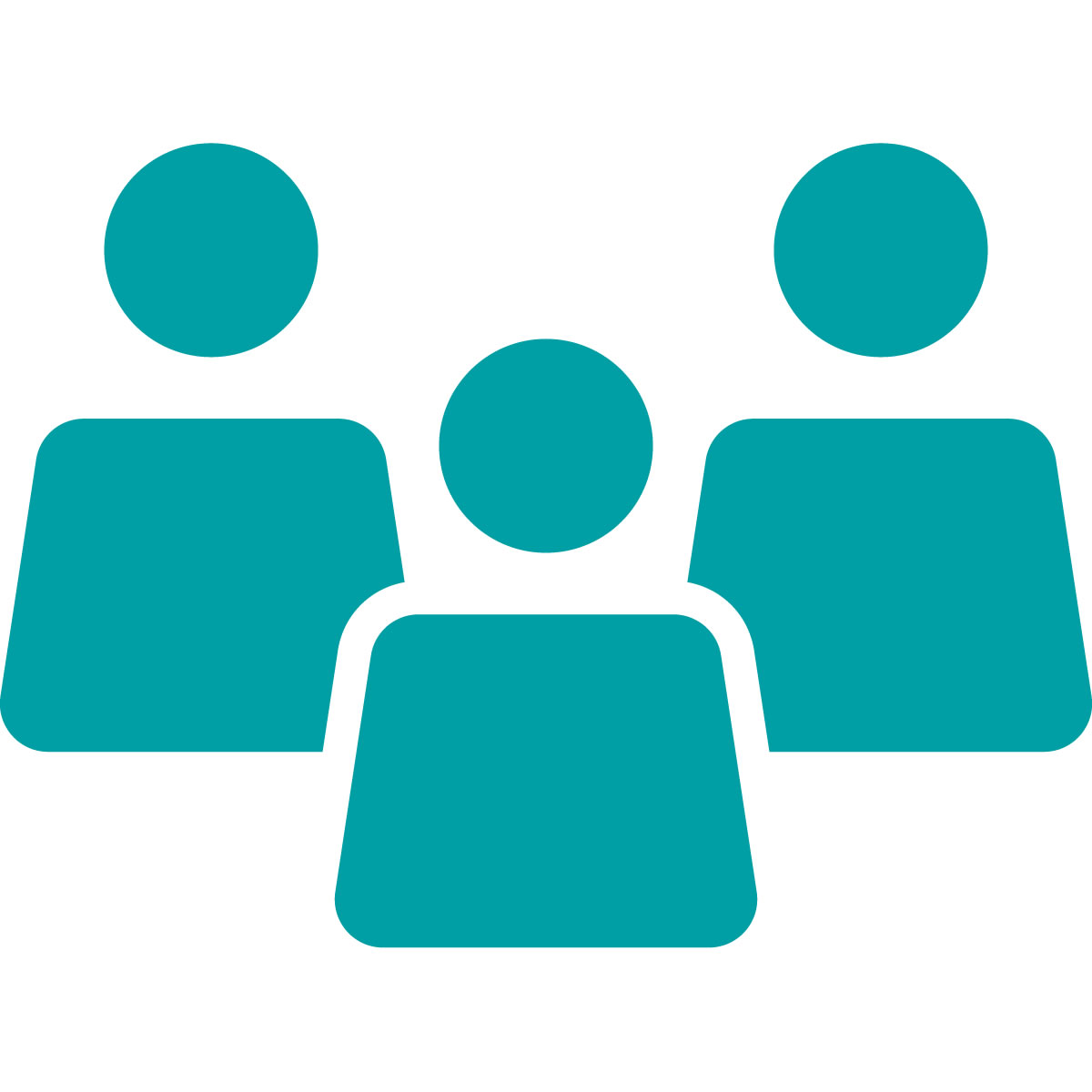 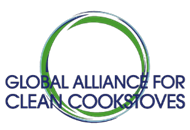 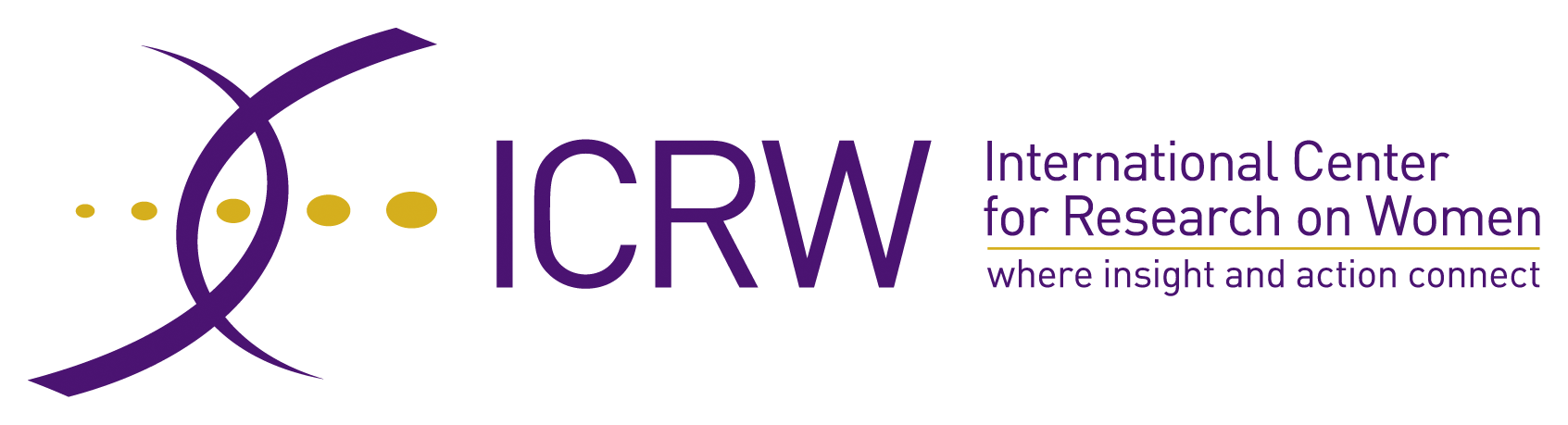 Baseline In-Person SurveyThis baseline survey should be conducted soon (ideally, within 2 weeks) after users buy or receive the clean and/or efficient cookstove/fuel. The goal is to ask users to reflect on life BEFORE they acquired the clean and/or efficient cookstove/fuel. The light blue modules and questions are optional, as they may not be applicable to some organizations’ operations.Text in italics represents directions for the data collector and does not need to be read aloud to the respondent. Text [bracketed with italicized bold black font] indicates text that the data collector should customize based on a response the respondent provided earlier in the survey (e.g., the type of cookstove she purchased).Text [bracketed with italicized orange font] indicates text that you should customize (e.g., the types of cookstoves, response options that are most appropriate for the local context, etc.) before beginning the data collection.Text in italicized green font indicates to the data collector that these questions involve skip patterns.The star symbol (*) denotes questions for which the data collector should list the answer options out loud and have the respondent choose the most applicable answer.The triangle symbol (Δ) denotes questions for which the data collector should let the respondent answer the question in his/her own words. The data collector should then select the option that best matches the response. The list of options should NOT be read out loud.Before you begin to administer the survey:Assign User IDs to each respondent. The ID should be unique to each respondent and should not contain the person’s name or other identifiable information. The link between name and User ID should be stored in a separate database. Decide whether you will conduct the follow-up surveys with these same users after 6 months or 1 year (please see Measuring Social Impact in the Clean and Efficient Cooking Sector: A How-To Guide for guidance). You should replace references to “[6 months (1 year)]” with the appropriate timeframe throughout this survey.For Module C, designate 4-6 context-specific cooking tasks. These 4-6 tasks should replace the examples (“making tea,” “making rice,” etc.), which currently appear in text [bracketed with italicized orange font]. These same cooking tasks will need to be used for the follow-up surveys. We recommend that the 4-6 tasks include:One locally-relevant hot beverage that is typically consumed daily (e.g., tea or coffee);About 4 foods that are typically prepared at least once a week, if not daily (e.g., rice and/or another popular starch, fish or meat, vegetables, beans, etc.);One non-cooking task; we recommend the heating of water for cleaning and/or bathing.For Modules C & E, discuss what seasons are common in the area where you will be conducting surveys (typically, there is a rainy season and a dry season, but there may be 3 or more seasons) and assign a length to each season. These same designations will also need to be used for the follow-up surveys. Enter in the designation of “Season 1” and “Season 2” and their lengths below, as a point of reference. Replace all instances of “Season 1” and “Season 2” in text [bracketed with italicized orange font], with special attention to the tables. For areas with 3 or more seasons, please add rows/response options to the survey prior to commencing data collection.Assign User ID:  ________________________Background InformationPersonal InformationDo not read aloud the first question; simply circle the appropriate answer.Read the following directions aloud to the respondent: Please answer the following questions related to your personal information:	Household InformationProduct InformationHousehold Economic StabilityUsage/Adoption and Cooking TimeRead aloud to respondent: I would like to discuss the main cooking tasks you do (or did) in an average week BEFORE you bought or received the [clean cooking product].  In a normal week, do you cook… [cooking tasks listed “ a.”-“f.”]?Check off the cooking tasks for which the respondent says YES. Starting with the first cooking task that was checked off, ask question “C1a.” and write down the number of times the respondent does this cooking task in an average week during [Season 1] . Next, ask question “C1b.”as it is written (first ask about the main cooking method/device used in [Season 1] and then ask whether there are any other cooking methods/devices used for that cooking task during [Season 1]) and write in the appropriate code in the column to the right of “1.”,  “2.”, and “3.” Next, ask questions “C1c.” and “C1d.” for the main cooking method/device (again, for [Season 1]) and then ask questions “C1c.” and “C1d.” again for any other cooking methods/devices used during [Season 1]. Explain that when you ask about “the number of minutes it took to cook the [cooking task checked off],” you mean from the time the respondent lit the fire to the time the food was done cooking and removed from the fire. Once the respondent has answered question “C1c.” for each cooking device for that cooking task, double-check that the number of times they report using each cooking device/method per week adds up to the number you wrote down in “C1a.”For example: If the respondent said s/he makes tea twice a day (14 times per week), but s/he then reports using a pellet stove to make tea twice a day, an LPG stove to make tea twice a day, and a fixed mud stove to make tea twice a day, that adds up to tea being made 6 times per day (42 times per week). This is a common mistake, and you should prompt the respondent to clarify . The resulting answer may be that s/he always makes tea in the morning with the pellet stove (7 times per week), and s/he switches off between the LPG stove and the fixed mud stove to make tea at dinner time, so write down 3.5 times per week for the LPG stove and 3.5 times per week for the fixed mud stove.Once all the questions for the current season have been asked (“C1a.”-“C1d.” for all devices for cooking task “a.”), ask whether there are any distinctions between performing this cooking task in [Season 1] and doing it in [Season 2] (“C2.”). 	If the respondent answers YES, ask about all of the cooking methods/devices used for that cooking task during [Season 2] (questions “C3a.”-“C3d.” for that same cooking task).If the respondent says NO, you can either copy his/her response from the [Season 1] section to the [Season 2] section (questions “C3a.”-“C3d.”) or just write “SAME” across that section for that cooking task in [Season 2].Once you have finished both seasons for one cooking task (i.e., you have completed “C1a.”-“C3d.” for cooking task “a.”), move to the next cooking task (“b.”-“f.”) that was checked off. Ask all the questions for [Season 1] and then [Season 2] if the answer to “C2.” is YES. Cooking: Dynamics, Drudgery, and Safety & HealthCooking DynamicsCooking Safety & HealthRead aloud to respondent: Now I want to ask you some questions about your experience of health and safety risks while cooking before you bought or received the [clean cooking device]. I am going to name a health or safety risk, and I want you to tell me how frequently you or other members of your household have experienced it over the past [6 months (1 year)]. Please think of all of the different cooking methods and devices you use when answering these questions.First ask “D4.” about option “a.” (concerning burns the respondent may have experienced). If the respondent says YES, ask question “D5.”; if the respondent says NO, ask question “D6.” next.Ask question “D6.,” about option “a.” (concerning burns for other household members). If the respondent says YES, ask” D7.”; if the respondent says NO, move on to the next row (option “b.” concerning eye irritation).Fuel Procurement: Expenditure, Time Use, Drudgery, and SafetyFuel Procurement: Expenditure, Time Use, and DrudgeryRead out loud:Now I am going to list some fuel types and I want you to tell me whether your household purchased this fuel, collected it, or both during [Season 1] only. This refers to the past [6 months (1 year)],  BEFORE you bought or received the [clean cooking device]. List out all the fuel types with regard to [Season 1] (these lines are in a light grey color). Ask whether the respondent purchased/collected any of the fuels listed during [Season 1] and mark the box in column “E1b.” either “Y” (yes) or “N” (no). Once you have gone through the whole list of fuel types, read aloud:Now I am going to read some more questions about the fuels that you collected or bought during [Season 1].Start with the first fuel marked “Y” for  [Season 1] and ask all the questions across that row (“E1c.” – “E1l.”). When you have finished with a fuel type (e.g., purchasing charcoal) for [Season 1], ask the following:Are there any differences in how much of this fuel you purchase/collect, the price, or anything else between [Season 1] and [Season 2]?If the respondent answers YES, ask all the questions across the row marked “Season 2” for that fuel.If the respondent says NO, you can simply copy his/her response from [Season 1] section to [Season 2]  or just write “SAME” across the line. Over the past [6 months (1 year)], BEFORE the respondent bought or received the [clean cooking device]Over the past [6 months (1 year)], BEFORE the respondent bought or received the [clean cooking device]Income Earned through Productive Use of the Clean and/or Efficient Cookstove/Fuel (OPTIONAL)H. 	 Customer Satisfaction (OPTIONAL) Note: There is no section G in the baseline version of this survey.Read aloud to respondent: Thank you so much for your time!Do you have any questions? Continue to the next page.Read out loud:Would it be alright if someone followed-up with you in about [6 months (1 year)] to ask you some additional questions?If you agree to this, someone will reach out to you in about [6 months (1 year)] and ask you if you are interested in participating at that time. Is it OK if someone contacts you in [6 months (1 year)]?	 	YES		NOIf the answer is YES, circle “yes” and ask:Can I please record your contact information? User ID:  __________________________________Name: ________________________________________Phone number: __________________________________Address:  _______________________________________                 ________________________________________Name of season:            (e.g., rainy season)Length of season:Season 1:______   monthsSeason 2:______   months A1.What is the person’s gender:WomanManQ #Question to be read aloud to respondentAnswer to be filled in/circled by data collectorA2.What is your age? ∆(Let the respondent answer and circle the age category corresponding to the respondent’s age)18-2930-4445-5960+Don’t knowA3.What is your current marital status? Δ(Let the respondent answer and choose the option that best matches his/her response)Married or living togetherDivorced/separatedWidowed4- 	Never married and never lived togetherA4.What is the highest level of education that you have completed? Δ(Let the respondent answer and choose the option that best matches his/her response)NonePrimarySecondary Post-Secondary97-  Other (Specify:_________)A5.How would you describe the geographic location of your household? *(List options and let respondent choose)Rural (away from a city)Urban (city)Peri-urban/suburban (near a city)97- Other (Specify:________________)A6.How many people live in your household? (Write down number)    _________A7.Who is the head of your household? Δ(Let the respondent answer and choose the option that best matches his/her response)Respondent (Self)SpouseJoint (respondent and spouse)Respondent’s fatherRespondent’s motherSpouse’s fatherSpouse’s mother97- Other (Specify:________________)A8.What was the type/name of the clean cooking product you bought or received from [the organization]? *(List options and let respondent choose)[name of product 1][name of product 2][name of product 3]A9.How long ago did you buy or recieve the [clean cooking product/device]?(If the respondent provides a date of purchase, please calculate how many days ago this was, based on today’s date)______ days agoB1.How many household members (boys and girls) are in between the ages of 0 and 5? And how many between the ages of 6 and 17? (Write down number for each category)Ages 0-5Boys: ______                 Girls: ______Ages 6-17Boys: ______                 Girls: ______B2.How many boys and girls in the household attend school? (Skip if there are no children in the household)(Write down number for each category)Boys: ______Girls: ______Boys: ______Girls: ______COOKING TASKSBEFORE the [clean cooking product] was bought or receivedCheck if applicableHow many times in an average week did you do [cooking task checked off] during [Season 1]?What was the main cooking method/device you used for [cooking task checked off] during [Season 1]? Δ         Do you ever use a different cooking method/ device for [the same  cooking task]? If so, what?Cooking method/device:1- Three-stone fire                 2- Fixed mud stove3- Local improved wood stove4- High efficiency improved wood stove 5- Traditional charcoal stove6- Local improved charcoal stove (ceramic liner)7- High efficiency improved charcoal stove8- Kerosene stove9- LPG  stove 	10- Biogas stove11- Electric stove12- Briquette stove13- Pellet stove97- Other (specify)99- Not applicableWhat was the main cooking method/device you used for [cooking task checked off] during [Season 1]? Δ         Do you ever use a different cooking method/ device for [the same  cooking task]? If so, what?Cooking method/device:1- Three-stone fire                 2- Fixed mud stove3- Local improved wood stove4- High efficiency improved wood stove 5- Traditional charcoal stove6- Local improved charcoal stove (ceramic liner)7- High efficiency improved charcoal stove8- Kerosene stove9- LPG  stove 	10- Biogas stove11- Electric stove12- Briquette stove13- Pellet stove97- Other (specify)99- Not applicableHow many times in an average week did you do [cooking task checked off] with this [cooking method/ device] during [Season 1]?Each time you did this task during [Season 1], how many minutes did it take to do [cooking task checked off] when using the [cooking method/device]?Are the cooking devices or the amount of time you require for this cooking task different during [Season 2]?How many times in an average week did you do [cooking task checked off] during [Season 2]?What was the main cooking method/device you used for [cooking task checked off] during [Season 2]?  ΔDo you ever use a different cooking method/device for [the same cooking task]?If so, what?How many times in an average week did you do [cooking task checked off] with this [cooking method/ device] during [Season 2]?  Each time you did this task during [Season 2], how many minutes did it take to do [cooking task checked off] when using the [cooking method/device]?Cooking Task		C1: [SEASON 1]		C1: [SEASON 1]		C1: [SEASON 1]		C1: [SEASON 1]		C1: [SEASON 1]C3: [SEASON 2]C3: [SEASON 2]C3: [SEASON 2]C3: [SEASON 2]C1a.C1b.C1b.C1c. C1d. C2.C3a.C3b. C3c. C3d. EXAMPLE: Making tea✓141.13. (pellet stove)	7 (daily)10 minYes141. (3-stone fire)740 minEXAMPLE: Making tea✓142.2. (fixed mud stove)3.530 minYes142. (fixed mud stove)730 minEXAMPLE: Making tea✓143.9. (LPG)3.55 minYes1499. (N/A)a. [Making tea]1.a. [Making tea]2.a. [Making tea]3.b. [Making rice]1.b. [Making rice]2.b. [Making rice]3.c. [Cooking beans]1.c. [Cooking beans]2.c. [Cooking beans]3.d. [Cooking fish]1.d. [Cooking fish]2.d. [Cooking fish]3.e. [Heating water for bathing/ cleaning]1.e. [Heating water for bathing/ cleaning]2.e. [Heating water for bathing/ cleaning]3.f. Other:1.f. Other:2.f. Other:3.D1.Before you bought or received the [clean cooking device], who was the one doing the cooking? Δ(Let the respondent list and choose the option(s) that best matches his/her response)PROBE: Did anyone else help out? (can select multiple) Woman Man Girl Boy House-help Other (Specify:_____________) 98-  Don’t knowD2.Did your husband ever help out with the cooking before you bought or received the [clean cooking device]?(Skip if respondent is a man)  Never  Sometimes Always99-  Not applicableD3.Before you bought or received the [clean cooking device],  did you do anything else while cooking? (i.e., multi-tasking)  Yes  No Don’t know Not applicableYOUYOUOTHER HOUSEHOLD MEMBEROTHER HOUSEHOLD MEMBEROver the past [6 months (1 year)], have you experienced ________? 1- Yes2- No (skip to D6)If yes: How frequently? Once in a whileSometimesFrequently98- Don’t knowOver the past  [6 months (1 year)], has another household member experienced _________? 1- Yes2- No (skip to the next D4)If yes: How frequently? Once in a whileSometimesFrequently98- Don’t knowD4. D5. D6. D7. a. Burnsb. Eye irritation c. Coughing and sneezing d. Chest painse. Shortness of breath f. Irritation of nose and throatg. Other - Specify:Fuel TypeSeasonDid you purchase or collect [fuel type] in [Season 1]?   Yes/ NoDid you purchase or collect [fuel type] in [Season 2]?   Yes/NoDid you purchase or collect [fuel type] in [Season 1]?   Yes/ NoDid you purchase or collect [fuel type] in [Season 2]?   Yes/NoHow frequently did you purchase/ collect the fuel?How frequently did you purchase/ collect the fuel?Approximately how much did you purchase/ collect per fuel purchase/ collection trip? Approximately how much did you purchase/ collect per fuel purchase/ collection trip? Approximately how much did you purchase/ collect per fuel purchase/ collection trip? How much did you spend on each purchase?2  (local currency)(if applicable)Who mostly gathered/ bought the fuel?3 1-  Woman2-  Man3-  Girl4-  Boy5-  Other/     house-helpApproximately how far did you/they travel per fuel purchase/ collection trip? (Km)1(Distance in one direction, not round-trip)How much time did you/they spend on each trip? (minutes)(Round-trip)How was the fuel normally transported? 1-  Hands/purse2-  Head/back3-  Push bike4-  Donkey cart 5-  Donkey, no cart6-  Car/bus/moped7-  Other98- Don’t knowFuel TypeSeasonDid you purchase or collect [fuel type] in [Season 1]?   Yes/ NoDid you purchase or collect [fuel type] in [Season 2]?   Yes/NoDid you purchase or collect [fuel type] in [Season 1]?   Yes/ NoDid you purchase or collect [fuel type] in [Season 2]?   Yes/No# of timesPer # of monthsQuantityUnit(bundle, sack, bunch)Kg per unit,2How much did you spend on each purchase?2  (local currency)(if applicable)Who mostly gathered/ bought the fuel?3 1-  Woman2-  Man3-  Girl4-  Boy5-  Other/     house-helpApproximately how far did you/they travel per fuel purchase/ collection trip? (Km)1(Distance in one direction, not round-trip)How much time did you/they spend on each trip? (minutes)(Round-trip)How was the fuel normally transported? 1-  Hands/purse2-  Head/back3-  Push bike4-  Donkey cart 5-  Donkey, no cart6-  Car/bus/moped7-  Other98- Don’t knowE1.E1a.E1b.E1b.E1c.E1d.E1e.E1f.E1g.E1h.E1i.E1j.E1k.E1l.EXAMPLE: WoodRainyPurchase?Y1 time2 months1bundle20kg1400 KES12 km30 min5EXAMPLE: WoodDryPurchase?Y2 times1 month1bundle20kg1200 KES1,37 km 90 min1WoodSeason 1Purchase?WoodSeason 2Purchase?WoodSeason 1Collect?WoodSeason 2Collect?Animal dungSeason 1Purchase?Animal dungSeason 2Purchase?Animal dungSeason 1Collect?Animal dungSeason 2Collect?Agricultural wasteSeason 1Purchase?Agricultural wasteSeason 2Purchase?Agricultural wasteSeason 1Collect? Agricultural wasteSeason 2Collect?Charcoal/ CoalSeason 1Purchase?Charcoal/ CoalSeason 2Purchase?Charcoal/ CoalSeason 1Collect?Charcoal/ CoalSeason 2Collect?Fuel TypeSeasonDid you purchase or collect [fuel type] in [Season 1]?   Yes/ NoDid you purchase or collect [fuel type] in [Season 2]?   Yes/NoDid you purchase or collect [fuel type] in [Season 1]?   Yes/ NoDid you purchase or collect [fuel type] in [Season 2]?   Yes/NoHow frequently did you purchase/ collect the fuel?How frequently did you purchase/ collect the fuel?Approximately how much did you purchase/ collect per fuel purchase/ collection trip? Approximately how much did you purchase/ collect per fuel purchase/ collection trip? Approximately how much did you purchase/ collect per fuel purchase/ collection trip? How much did you spend on each purchase?2  (local currency)(if applicable)Who mostly gathered/ bought the fuel?3 1-  Woman2-  Man3-  Girl4-  Boy5-  Other/     house-helpApproximately how far did you/they travel per fuel purchase/ collection trip? (Km)1(Distance in one direction, not round-trip)How much time did you/they spend on each trip? (minutes)(Round-trip)How was the fuel normally transported? 1-  Hands/purse2-  Head/back3-  Push bike4-  Donkey cart 5-  Donkey, no cart6-  Car/bus/moped7-  Other98- Don’t knowFuel TypeSeasonDid you purchase or collect [fuel type] in [Season 1]?   Yes/ NoDid you purchase or collect [fuel type] in [Season 2]?   Yes/NoDid you purchase or collect [fuel type] in [Season 1]?   Yes/ NoDid you purchase or collect [fuel type] in [Season 2]?   Yes/No# of timesPer # of monthsQuantityUnit(bundle, sack, bunch)Kg per unit1,How much did you spend on each purchase?2  (local currency)(if applicable)Who mostly gathered/ bought the fuel?3 1-  Woman2-  Man3-  Girl4-  Boy5-  Other/     house-helpApproximately how far did you/they travel per fuel purchase/ collection trip? (Km)1(Distance in one direction, not round-trip)How much time did you/they spend on each trip? (minutes)(Round-trip)How was the fuel normally transported? 1-  Hands/purse2-  Head/back3-  Push bike4-  Donkey cart 5-  Donkey, no cart6-  Car/bus/moped7-  Other98- Don’t knowE1.E1a.E1b.E1b.E1c.E1d.E1e.E1f.E1g.E1h.E1i.E1j.E1k.E1l.BriquettesSeason 1Purchase?BriquettesSeason 2Purchase?BriquettesSeason 1Collect?BriquettesSeason 2Collect?PelletsSeason 1Purchase?PelletsSeason 2Purchase?LPG/GasSeason 1Purchase?LPG/GasSeason 2Purchase?Kerosene/ ParaffinSeason 1Purchase?Kerosene/ ParaffinSeason 2Purchase?ElectricitySeason 1Purchase?ElectricitySeason 2Purchase?Other (specify)Season 1Purchase?Other (specify)Season 2Purchase?Other (specify)Season 1Collect?Other (specify)Season 2Collect?F1.Over the past [6 months (1 year)], did you have a business in which you used a cookstove/cooking device?YesNo (skip to section H)F2.What cooking methods/devices did you use for this business? Δ(Let the respondent list and choose the option(s) that best matches his/her response)1-    Three-stone fire2-    Fixed mud stove3-    Local improved wood stove4-    High efficiency improved wood stove 5-    Local improved charcoal stove (ceramic liner)6-    High efficiency improved charcoal stove7-    Traditional charcoal stove8-    Kerosene stove9-    LPG stove 10-  Biogas stove11-  Electric stove12-  Briquette stove13-  Pellet stove97-  Other (Specify: _______________________)Don’t knowF3.What fuels did you use for this business? Δ(Let the respondent list and choose the option(s) that best matches his/her response)1-    Wood2-    Animal dung3-    Agricultural waste4-    Charcoal/coal 5-    Briquettes6-    Pellets7-    LPG/gas8-    Kerosene/Parafin9-    Electricity 97-  Other (Specify: _______________________)98-  Don’t knowH1.Before you started using the [clean cooking product], what motivated you to buy it?(list up to 3)(Write down the responses)Reason 1: ______________________________________Reason 2: ______________________________________Reason 3: ______________________________________